ВНИМАНИЮ СУБЪЕКТОВ МАЛОГО И СРЕДНЕГО ПРЕДПРИНИМАТЕЛЬСТВА, ЗАРЕГИСТРИРОВАННЫХ НА ТЕРРИТОРИИ МУНИЦИПАЛЬНОГО РАЙОНА ХАЙБУЛЛИНСКИЙ РАЙОН!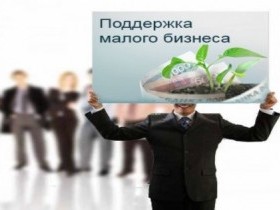 Стартует  конкурс на оказание финансовой поддержки субъектам  малого и среднего предпринимательстваАдминистрация муниципального района Хайбуллинский район Республики Башкортостан сообщает о начале приема документов для участие в конкурсе на  получение финансовой поддержки в рамках муниципальной программы «Развитие и поддержка малого и среднего предпринимательства в муниципальном районе Хайбуллинский район Республики Башкортостан на 2017-2019 годы», утвержденной постановлением Администрации муниципального района Хайбуллинский район Республики Башкортостан от «6» сентября  2018 года № 1048.Виды финансовой поддержки1.      Предоставление  субсидий  в  целях  возмещения  части  затрат  субъектов  малого  и  среднего предпринимательства,  связанных  с  уплатой  лизинговых  платежей  по  договору  (договорам)  лизинга, заключенному(-ым) с российскими лизинговыми организациями;2.      Предоставление субсидий в целях финансового обеспечения части планируемых затрат субъектов малого  предпринимательства,  осуществляющих  деятельность  в  сфере  услуг  по  обеспечению государственных и муниципальных учреждений;3.      Предоставление субсидий в целях финансового обеспечения части планируемых затрат субъектов малого предпринимательства на начальной стадии становления бизнеса:Срок начала приема заявок: «28»  сентября 2018 года.Срок окончание приема заявок «19» октября 2018 года.Заявки по установленной форме с приложением пакета документов принимаются в отделе экономики и инвестиционной деятельности  Администрации муниципального района Хайбуллинский район Республики Башкортостан  по адресу: 453800, РФ, Республика Башкортостан, Хайбуллинский район, с.  Акъяр, просп. Салавата Юлаева, д. 45,  каб. № 6, в рабочие дни с 9-00 до 17−00 ч. обеденный перерыв с 12−30 до  14−00 ч. Справки по  телефону +7(34758) 2-18-99.